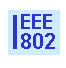 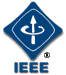 IEEE P802.21 Media Independent Handover ServicesTentative Teleconference Minutes of the IEEE P802.21a Security Task Group Chair: Editor: Lily ChenMinutes taken by Yoshihiro OhbaDate: April 12, 2011, 10:00 am - noon, US EDSTChair called the teleconference to order, reminded the IEEE-SA patent policy and introduced the participants:List of Participants:Fernando Bernal (University of Murcia)Lily Chen (NIST) Karen Randall (Randall Consulting)Yoshihiro Ohba (Toshiba Corporation)Subir Das (Telcordia)Chair indicated that 802.21a/D03 is available.Discussion on DCN 21-11-0054-00The document was discussed in March meeting. It is implied in the document that both MIH protection and proactive authentication are optional features.  We discuss the document in more detail here.Question: What the numbers following “O.” in Status column in PICS tables in Annex M of 802.21-2008?Answer: The numbers are for grouping optional features.  At least one item among the optional items under the same number must be implementedQuestion: What Mnemonic column means?Answer: The Mnemonic is used for referencing other item in Status field of a given item.Discussion on PICS for MIH protectionComment: There is no primitive specific to MIH service access authentication while there are MIH messages (e.g., MIH_Auth messages) specific to MIH service access authentication.Discussion on PICS for proactive authenticationComment: MIH_LL_Auth primitives and messages should be a mandatory feature when proactive authentication is used.Comment: Bundling should be an optional feature.Comment: MIH_Push_Key is an optional feature under bundling.Discussion on PICS for existing features that are modified by 802.21aComment: There are some existing primitives to which new security related parameters are added. MIH_Capability_Discover and MIH_{Net,MN}_HO_Candidate_Query primitives are such ones. What should we do for them in terms of PICS?Comment: Since security is optional, it does not make sense to mandate the added parameters for those primitives.Comment: It seems that the current structure of PICS tables in 802.21-2008 is unable to express this level of details. We need to discuss this in May meeting.Next Letter Ballot planChair mentioned that the next Letter Ballot recirculation will be started soon.WG Chair (Subir) mentioned that he is working on ballot package to start the ballot by early next week.The teleconference ended at 12:05pm